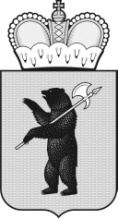 ЦЕНТРАЛЬНАЯ ТЕРРИТОРИАЛЬНАЯ ИЗБИРАТЕЛЬНАЯКОМИССИЯ ГОРОДА ПЕРЕСЛАВЛЯ-ЗАЛЕССКОГОР Е Ш Е Н И Е21 июня 2023 года                                                    				   № 36/182г. Переславль-ЗалесскийЯрославской областиОб установлении времени, на которое безвозмездно предоставляются помещения, пригодные для проведения публичных мероприятий в форме собраний и находящиеся в государственной или муниципальной собственности, зарегистрированным кандидатам, их доверенным лицам, в период подготовки и проведения выборов депутатов Переславль-Залесской городской ДумыВ целях обеспечения равных условий для проведения предвыборной агитации посредством агитационных публичных мероприятий зарегистрированным кандидатам в период подготовки и проведения выборов депутатов Переславль-Залесской городской Думы и в соответствии с пунктом 3.1 статьи 64 Закона Ярославской области от 2 июня 2003 года № 27-з «О выборах в органы государственной власти Ярославской области и органы местного самоуправления муниципальных образований Ярославской области» Центральная территориальная избирательная комиссия города Переславля-Залесского решила:1. Установить время, на которое безвозмездно предоставляются помещения, пригодные для проведения агитационных публичных мероприятий в форме собраний и находящиеся в государственной или муниципальной собственности, зарегистрированным кандидатам, их доверенным лицам для встреч с избирателями в период подготовки и проведения выборов депутатов Переславль-Залесской городской Думы продолжительностью не более 60 минут.2. Разместить настоящее решение на официальном сайте органов местного самоуправления города Переславля-Залесского.3. Контроль за исполнением настоящего решения возложить на председателя Центральной территориальной избирательной комиссии города Переславля-Залесского Кошелева Олега Михайловича.Председатель Центральной территориальнойизбирательной комиссии 	города Переславля-Залесского						О.М. КошелевСекретарь Центральной территориальнойизбирательной комиссиигорода Переславля-Залесского						Ю.Э. Суворова